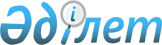 О внесении изменений и дополнения в решение маслихата от 27 декабря 2018 года № 251 "О бюджете Узункольского сельского округа Узункольского района на 2019-2021 годы"
					
			С истёкшим сроком
			
			
		
					Решение маслихата Узункольского района Костанайской области от 30 сентября 2019 года № 307. Зарегистрировано Департаментом юстиции Костанайской области 9 октября 2019 года № 8690. Прекращено действие в связи с истечением срока
      В соответствии со статьями 106 и 109-1 Бюджетного кодекса Республики Казахстан от 4 декабря 2008 года, статьей 6 Закона Республики Казахстан от 23 января 2001 года "О местном государственном управлении и самоуправлении в Республике Казахстан", Узункольский районный маслихат РЕШИЛ:
      1. Внести в решение маслихата "О бюджете Узункольского сельского округа Узункольского района на 2019-2021 годы" от 27 декабря 2018 года № 251 (опубликовано 10 января 2019 года в Эталонном контрольном банке нормативных правовых актов Республики Казахстан, зарегистрировано в Реестре государственной регистрации нормативных правовых актов за № 8224) следующие изменения и дополнение:
      пункт 1 указанного решения изложить в новой редакции:
      "1. Утвердить бюджет Узункольского сельского округа Узункольского района на 2019-2021 годы согласно приложениям 1, 2 и 3 соответственно, в том числе на 2019 год в следующих объемах:
      1) доходы – 376943,7 тысяч тенге, в том числе по:
      налоговым поступлениям – 36106,0 тысяч тенге;
      неналоговым поступлениям – 126,0 тысяч тенге;
      поступлениям трансфертов – 340711,7 тысяч тенге;
      2) затраты – 376943,7 тысяч тенге;
      3) чистое бюджетное кредитование – 0,0 тысяч тенге;
      4) сальдо по операциям с финансовыми актами – 0,0 тысяч тенге;
      5) дефицит (профицит) бюджета – 0,0 тысяч тенге;
      6) финансирование дефицита (использование профицита) бюджета – 0,0 тысяч тенге.";
      дополнить указанное решение пунктом 2-1 следующего содержания:
      "2-1. Учесть, что в бюджете Узункольского сельского округа на 2019 год предусмотрены поступления целевых текущих трансфертов из районного бюджета на благоустройство села Узунколь в сумме 27148,8 тысяч тенге.";
      пункт 3 указанного решения изложить в новой редакции:
      "3. Учесть, что в бюджете сельского округа на 2019 год предусмотрены поступления целевых текущих трансфертов из областного бюджета на средний ремонт внутрипоселковых дорог села Узунколь в сумме 123790,9 тысяч тенге.";
      пункт 4 указанного решения изложить в новой редакции:
      "4. Учесть, что в бюджете Узункольского сельского округа предусмотрены поступления целевых текущих трансфертов из республиканского бюджета на:
      повышение заработной платы отдельных категорий гражданских служащих, работников организаций, содержащихся за счет средств государственного бюджета, работников казенных предприятий в сумме 22741,0 тысяча тенге;
      повышение заработной платы отдельных категорий административных государственных служащих в сумме 1542,0 тысячи тенге.";
      приложение 1 к указанному решению изложить в новой редакции согласно приложению к настоящему решению.
      2. Настоящее решение вводится в действие с 1 января 2019 года. Бюджет сельского округа на 2019 год
					© 2012. РГП на ПХВ «Институт законодательства и правовой информации Республики Казахстан» Министерства юстиции Республики Казахстан
				
      Председатель внеочередной сессии

В. Лазарева

      Секретарь районного маслихата

А. Бараншина
Приложение 1
к решению маслихата
от "30" сентября 2019 года
№ 307Приложение 1
к решению маслихата
от "27" декабря 2018 года
№ 251
Категория
Категория
Категория
Категория
Категория
Сумма, тысяч тенге
Класс 
Класс 
Класс 
Класс 
Сумма, тысяч тенге
Подкласс
Подкласс
Подкласс
Сумма, тысяч тенге
НАИМЕНОВАНИЕ
Сумма, тысяч тенге
I. Доходы
376943,7
1
Налоговые поступления
36106,0
01
Подоходный налог
13234,0
2
Индивидуальный подоходный налог
13234,0
04
Налоги на собственность
22872,0
1
Налоги на имущество
279,0
3
Земельный налог
788,0
4
Налог на транспортные средства
21805,0
2
Неналоговые поступления
126,0
01
Доходы от государственной собственности
94,0
5
Доходы от аренды имущества, находящегося в государственной собственности
94,0
04
Штрафы, пени, санкции, взыскания, налагаемые государственными учреждениями, финансируемыми из государственного бюджета, а также содержащимися и финансируемыми из бюджета (сметы расходов) Национального Банка Республики Казахстан
20,0
1
Штрафы, пени, санкции, взыскания, налагаемые государственными учреждениями, финансируемыми из государственного бюджета, а также содержащимися и финансируемыми из бюджета (сметы расходов) Национального Банка Республики Казахстан, за исключением поступлений от организаций нефтяного сектора и в Фонд компенсации потерпевшим
20,0
06
Прочие неналоговые поступления
12,0
1
Прочие неналоговые поступления
12,0
4
Поступления трансфертов
340711,7
02
Трансферты из вышестоящих органов государственного управления
340711,7
3
Трансферты из областного бюджета
340711,7
Функциональная группа
Функциональная группа
Функциональная группа
Функциональная группа
Функциональная группа
Сумма, тысяч тенге
Функциональная подгруппа
Функциональная подгруппа
Функциональная подгруппа
Функциональная подгруппа
Сумма, тысяч тенге
Администратор бюджетных программ
Администратор бюджетных программ
Администратор бюджетных программ
Сумма, тысяч тенге
Программа
Программа
Сумма, тысяч тенге
НАИМЕНОВАНИЕ
Сумма, тысяч тенге
II. Затраты
376943,7
01
Государственные услуги общего характера
22877,0
1
Представительные, исполнительные и другие органы, выполняющие общие функции государственного управления
22877,0
124
Аппарат акима города районного значения, села, поселка, сельского округа
22877,0
001
Услуги по обеспечению деятельности акима города районного значения, села, поселка, сельского округа
22877,0
04
Образование
131873,0
1
Дошкольное воспитание и обучение
131873,0
124
Аппарат акима города районного значения, села, поселка, сельского округа
131873,0
004
Дошкольное воспитание и обучение и организация медицинского обслуживания в организациях дошкольного воспитания и обучения
131873,0
07
Жилищно-коммунальное хозяйство
81097,5
3
Благоустройство населенных пунктов
81097,5
124
Аппарат акима города районного значения, села, поселка, сельского округа
81097,5
008
Освещение улиц населенных пунктов
11254,0
011
Благоустройство и озеленение населенных пунктов
69843,5
12
Транспорт и коммуникации
141096,2
1
Автомобильный транспорт
141096,2
124
Аппарат акима города районного значения, села, поселка, сельского округа
141096,2
013
Обеспечение функционирования автомобильных дорог в городах районного значения, селах, поселках, сельских округах
17305,3
045
Капитальный и средний ремонт автомобильных дорог в городах районного значения, селах, поселках, сельских округах
123790,9
III. Чистое бюджетное кредитование
0,0
IV. Сальдо по операциям с финансовыми активами
0,0
V. Дефицит (профицит) бюджета
0,0
VI. Финансирование дефицита (использование профицита) бюджета
0,0